Prova	10/11/2020           Duração:60 minutos          NOME:_________________________________________ NºUSP_______________Durante o semestre fizemos a leitura de textos sobre o RDC e a Lei geral de Licitações (8.666). Faça um quadro comparativo entre essas duas modalidades de contratação com relação aos seguintes aspectos: risco para o construtor, velocidade para lançamento do edital, detalhamento dos projetos e aditivos (2,0 pontos)O edital de licitação de uma passarela que será construída na BR-116 especifica que será composta por uma treliça metálica biapoiada com 40,5 metros de vão, 3,9 metros de altura e 2,5 metros de largura. A laje da passarela é de concreto armado. A passarela se apoia sobre em pilares de 5,95 metros de altura em formato T. O acesso à passarela é feito por rampas de concreto armado, apoiadas em pilares retangulares. A infraestrutura da passarela e das rampas de acesso é composta por estacas raiz.Sabendo que a obra deverá ser feita em seis meses, pede-se:Monte a rede de precedência dessa obra (3,0 pontos)Qual o histograma de diretos e de indiretos (utilizar a tabela 2 com as produtividades) (2,0 pontos)Supondo que os valores unitários na tabela da SIURB estão apresentados na tabela 3 e que o BDI foi estabelecido em 32%, qual o preço de venda da obra? (3,0 pontos)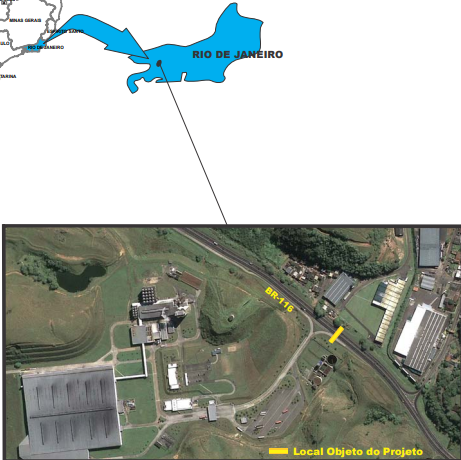 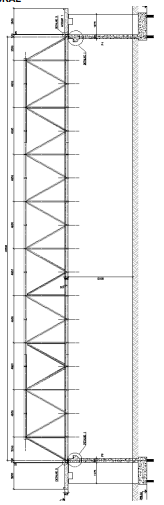 Modelo da passarela metálica.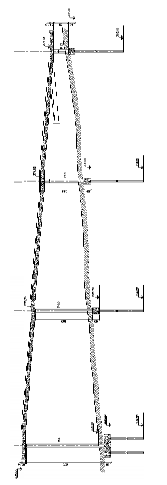 Modelo de uma das rampas de acesso.Tabela 1: Consumo de materiais previstos para a construção do viadutoTabela 2: Produtividades a serem utilizadas para a resolução da provaSabendo que o viaduto abaixo será construído fica localizado na zona sul de São Paulo, e que as quantidades de materiais a serem utilizadas estão apresentadas na tabela 1 abaixo.Sabendo que a obra deverá ser feita em seis meses, pede-se:Monte a EAP do Projeto (faça as considerações necessárias) (2,0 pontos)Qual o histograma de diretos e de indiretos (utilizar a tabela 2 com as produtividades) (2,0 pontos)Monte a rede de precedência dessa obra (2,0 pontos)Supondo que os valores unitários na tabela da SIURB estão apresentados na tabela 3 e que o BDI foi estabelecido em 32%, qual o valor final da obra? (2,0 pontos)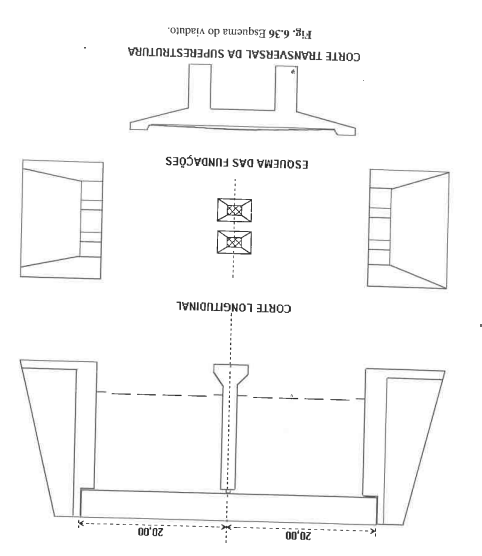 Tabela 1: Consumo de materiais previstos para a construção do viadutoTabela 2: Produtividades a serem utilizadas para a resolução da provaTabela 3: Custos Unitários a serem considerados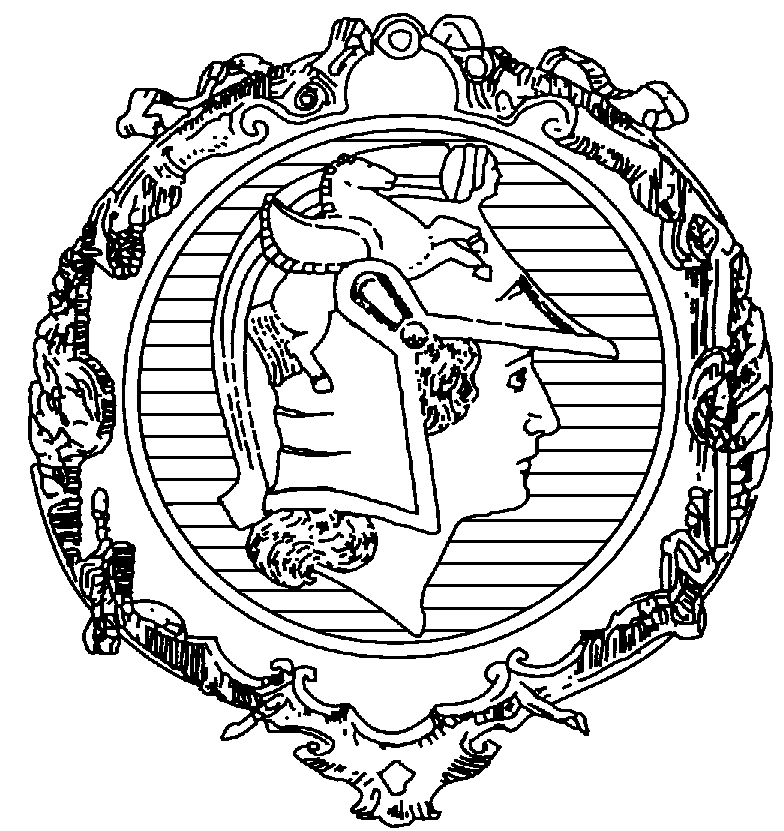 ESCOLA POLITÉCNICA DA UNIVERSIDADE DE SÃO PAULODEPARTAMENTO DE ENGENHARIA DE CONSTRUÇÃO CIVILitemserviçounidadequantidade1Superestrutura1.1Formas de Madeiram²6501.2Aço CA-50 (cortado, dobrado  e montado)Kg162411.3Concreto Estrutural Fck = 35MPam³15531.4Escoramentom³970,001.5Aço ASTM A-572 (estrutura metálica)Kg131392infraestrutura (estacas e blocos)2.1estaca raiz com diâmetro de 160m em solom2692.2estaca raiz com diâmetro de 160m em rocham1262.3Aço CA-50 (cortado, dobrado  e montado)Kg20002.4Formas de Madeiram²1802.5Armadura de Aço CA-50Kg9502.6Concreto Estrutural Fck = 35MPam³222.7Concreto magro com fck=15MPam³23meso estrutura (pilares e encontros )3.1Formas de Madeiram²59183.2Aço CA-50 (cortado, dobrado  e montado)Kg61273.3Concreto Estrutural Fck = 35MPam³563.4Aparelhos de apoio de neoprene Kg4513.5Concreto magro com fck=15MPam³53.6Escavação e reaterrom³964Acabamentos4.1Pinturam²12004.2Sinalizaçãom²20serviçoOficialajudanteunidadeEscavação e reaterro01Hh/m³Concreto Magro213,5Hh/m³Formas de madeira  Fundações e Pilares11Hh/m²     Superestrutura1,51,5Hh/m²Armaduras em Aço0,10,1Hh/KgConcreto Estrutural bombeado1,52Hh/m³Desforma0,50,5Hh/m²Escoramento0,70,7Hh/m³estrutura metálica0,52Hh/KgGuarda Corpo1,52Hh/mSinalização0,751,5Hh/m²Pintura11Hh/m²intalação de aparelho de apoio715Hh/Kgestaca raiz  em solo0,20,4Hh/mestaca raiz  em rocha0,30,6Hh/mitemDiscriminaçãounidadequantidade1Encontro (unidade)EscavaçãoM³235,00Concreto MagroM³7,50Formas PlanasM²240,00Armadura de Aço CA-50kg14.000,00Concreto EstruturasM³122,00DesformaM²240,00AterroM³220,002Sapata (unidade)EscavaçãoM³35,00Concreto MagroM³1,50Formas PlanasM²7,50Armadura de Aço CA-50kg600,00Concreto EstruturasM³5,00DesformaM²7,503Pilar (unidade)Formas PlanasM²15,00Armadura de Aço CA-50kg216,00Concreto EstruturasM³1,80DesformaM²15,004Superestrutura (cada vão)EscoramentoM³1.680,00Formas PlanasM²198,00Armadura de Aço CA-50kg4.850,00Concreto EstruturasM³106,00Desforma lateral (lajes)M²12,00Desforma parte inferior da superestruturaM²185,00Remoção do EscoramentoM³1.680,005AcabamentospavimentaçãoM³30,00Guarda Corpo (instalação)m80,00SinalizaçãoM²20,00OficialajudanteunidadeEscavação 0,01,00Hh/m³Aterro0,00,50Hh/m³Concreto Magro2,013,50Hh/m³Formas Planas     Fundações e Pilares1,01,0Hh/m²     Superestrutura1,51,5Hh/m²Armaduras em Aço0,10,1Hh/KgConcreto Estrutural bombeado1,52,0Hh/m³Desforma0,50,5Hh/m²Escoramento0,70,7Hh/m³Pavimentação (espessura máxima de 10cm)2,05,0Hh/m²Guarda Corpo1,52,0Hh/mSinalização0,751,5Hh/m²Custo unitáriounidadesEscavação manual60,00R$/m³Aterro20,00R$/m³Concreto Magro400,00R$/m³Formas Planas     Fundações e Pilares40,00R$/m²     Superestrutura40,00R$/m²Armaduras em Aço (cortado e dobrado)12,00R$/KgConcreto Estrutural bombeado650,00R$/m³Desforma100,00R$/m²Escoramento100,00R$/m³Pavimentação150,00R$/m²Guarda Corpo600,00R$/mSinalização200,00R$/m²Canteiro de obras (Container)200,00R$/m²/mêsEngenheiro civil12.000,00R$/mêsApontador5.000,00R$/mêsMestre de obras8.000,00R$/mês